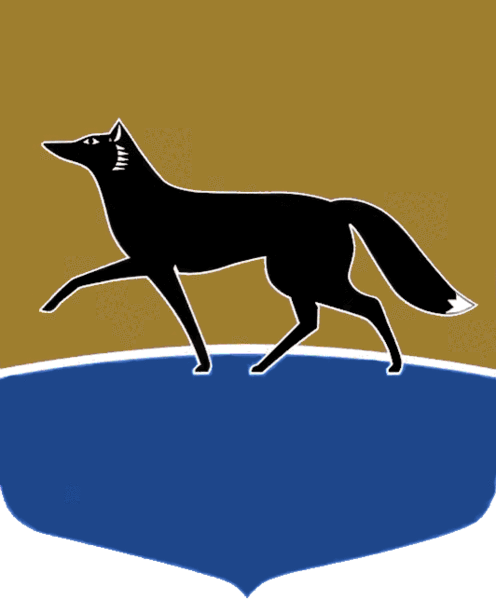 Принято на заседании Думы 30 июня 2020 года№ 604-VI ДГОб условиях приватизации муниципального имущества при реализации субъектами малого и среднего предпринимательства преимущественного права 
на приобретение арендуемого имущества (нежилые помещения, расположенные по адресу: 
г. Сургут, ул. 30 лет Победы, д. 17)В соответствии со статьёй 3 Федерального закона от 21.12.2001 
№ 178-ФЗ «О приватизации государственного и муниципального имущества», федеральными законами от 22.07.2008 № 159-ФЗ «Об особенностях отчуждения недвижимого имущества, находящегося в государственной 
или в муниципальной собственности и арендуемого субъектами малого 
и среднего предпринимательства, и о внесении изменений в отдельные законодательные акты Российской Федерации», от 24.07.2007 № 209-ФЗ 
«О развитии малого и среднего предпринимательства в Российской Федерации», рассмотрев документы, представленные Администрацией города по приватизации муниципального имущества при реализации субъектами малого и среднего предпринимательства преимущественного права 
на приобретение арендуемого имущества, Дума города РЕШИЛА:1.  Утвердить условия приватизации муниципального имущества согласно приложениям 1, 2 к настоящему решению.2.  Администрации города осуществить приватизацию муниципального имущества в соответствии с действующим законодательством.3.  Настоящее решение вступает в силу с момента принятия.4.  Контроль за выполнением настоящего решения возложить 
на Председателя Думы города, председателя постоянного комитета Думы города по бюджету, налогам, финансам и имуществу Красноярову Н.А. Председатель Думы города						 Н.А. Красноярова«06» июля 2020 г.  Приложение 1  к решению Думы города  от 06.07.2020 № 604-VI ДГУсловия приватизации муниципального имущества  Приложение 2  к решению Думы города  от 06.07.2020 № 604-VI ДГУсловия приватизации муниципального имущества1.  Наименование имущества, назначение имуществаНежилое помещение, назначение: нежилое2.  Адрес (местоположение)Ханты-Мансийский автономный округ – Югра, г. Сургут, ул. 30 лет Победы, д. 173.  Краткая характеристика имуществаЛитера строения Б; этаж № 1; фундаменты – железобетонные сваи; стены – кирпичные; перегородки – кирпичные, железобетонные; перекрытие чердачное – железобетонные плиты; крыша – металлочерепица4.  Общая площадь76,3 кв. метра5.  Кадастровый 
(или условный) номер86:10:0101030:117546.  Сведения 
о зарегистрированных правах:1)  запись государственной регистрации права собственности№ 86:10:0101030:11754-86/003/2017-1от 29.05.20172)  ограничение прав (обременение)Аренда, № 86:10:0101030:11754-86/056/2019-2 от 21.05.2019 (по 01.07.2020)7.  Сведения об учёте 
в реестре муниципального имущества (реестровый номер)0904617/2-88.  Наименование арендатораИндивидуальный предприниматель Каранаева Сария Ишбулдовна (ИНН 860222116310), является субъектом малого предпринимательства9.  Критерии предоставления преимущественного права выкупа арендуемого имущества1.	Арендуемое имущество на день подачи арендатором заявления о реализации преимущественного права на приобретение арендуемого имущества находится 
во временном пользовании арендатора непрерывно в течение двух и более лет.2.	Задолженность по арендной плате 
за арендуемое имущество, неустойкам (штрафам, пеням) на день подачи арендатором заявления о реализации преимущественного права на приобретение арендуемого имущества отсутствует.3.	Арендуемое имущество не включено 
в перечень муниципального имущества, свободного от прав третьих лиц
и предназначенного для передачи во владение 
и (или) в пользование субъектам малого 
и среднего предпринимательства.4.	Сведения об арендаторе на день заключения договора купли-продажи арендуемого имущества не исключены 
из единого реестра субъектов малого 
и среднего предпринимательства10.  Сведения о рыночной стоимости имущества2 893 000 рублей, в том числе НДС (20 %) 482 166 рублей 67 копеек.Отчёт об оценке от 20.05.2020 № 09Р/05/2020. Оценка произведена ООО «Прайс» 
по состоянию на 18.05.202011.  Цена имущества2 410 833 рубля 33 копейки 12.  Способ приватизацииОтчуждение имущества, арендуемого субъектами малого и среднего предпринимательства13.  Порядок оплатыЕдиновременно или в рассрочку на пять лет1.  Наименование имущества, назначение имуществаПомещение, назначение: нежилое2.  Адрес (местоположение)Ханты-Мансийский автономный округ – Югра, г. Сургут, ул. 30 лет Победы, д. 173.  Краткая характеристика имуществаЛитера строения Б; этаж № 2; фундаменты – железобетонные сваи; стены – кирпичные; перегородки – кирпичные, железобетонные; перекрытие чердачное – железобетонные плиты; крыша – металлочерепица4.  Общая площадь260,1 кв. метра5.  Кадастровый 
(или условный) номер86:10:0101030:117386.  Сведения 
о зарегистрированных правах:1) запись государственной регистрации права собственности№ 86:10:0101030:11738-86/001/2017-1от 20.03.20172) ограничение прав (обременение)Аренда, № 86:10:0101030:11738-86/056/2019-2 от 21.05.2019 (по 01.07.2020)7.  Сведения об учёте 
в реестре муниципального имущества (реестровый номер)0904617/2-48.  Наименование арендатораИндивидуальный предприниматель Каранаева Сария Ишбулдовна (ИНН 860222116310), является субъектом малого предпринимательства9.  Критерии предоставления преимущественного права выкупа арендуемого имущества1.	Арендуемое имущество на день подачи арендатором заявления о реализации преимущественного права на приобретение арендуемого имущества находится 
во временном пользовании арендатора непрерывно в течение двух и более лет.2.	Задолженность по арендной плате 
за арендуемое имущество, неустойкам (штрафам, пеням) на день подачи арендатором заявления о реализации преимущественного права на приобретение арендуемого имущества отсутствует.3.	Арендуемое имущество не включено 
в перечень муниципального имущества, свободного от прав третьих лиц
и предназначенного для передачи во владение и (или) в пользование субъектам малого 
и среднего предпринимательства.4.	Сведения об арендаторе на день заключения договора купли-продажи арендуемого имущества не исключены 
из единого реестра субъектов малого 
и среднего предпринимательства10.  Сведения о рыночной стоимости имущества9 181 000 рублей, в том числе НДС (20 %) 1 530 166 рублей 67 копеек.Отчёт об оценке от 20.05.2020 № 09Р/05/2020. Оценка произведена ООО «Прайс» 
по состоянию на 18.05.202011.  Цена имущества7 650 833 рубля 33 копейки12.  Способ приватизацииОтчуждение имущества, арендуемого субъектами малого и среднего предпринимательства13.  Порядок оплатыЕдиновременно или в рассрочку на пять лет